МЕСТО ПРОВЕДЕНИЯ VII Внутривузовской научно-практической конференции магистрантов (очно изучающих юриспруденцию):г. Нижний Новгород, ул. Ашхабадская - 4СОСТАВ ОРГАНИЗАЦИОННОГО КОМИТЕТАПредседатель Рабочая группаРЕГЛАМЕНТ РАБОТЫVII Внутривузовской научно-практической конференции магистрантов(очно изучающих юриспруденцию):14.00-18.00 – Работа по секциям: доклады участников конференции, дискуссия, реплики (см. аудитории секций).РЕГЛАМЕНТ ДЛЯ ВЫСТУПАЮЩИХДоклады– 5 минут.Обсуждение докладов в рамках дискуссии – до 5 минут.Секция 1. «Правовое регулирование государственного и муниципального управления» (а.24)Руководство работой секции:Симканич Ольга Мимхайловна – старший преподаватель кафедры конституционного и муниципального права юридического факультета ННГУСекретарь секции:Чуркин Богдан Александрович – документовед 2 категории кафедры конституционного и муниципального права юридического факультета ННГУДокладчики:Абдулина Кристина Рамильевна «Роль государственных и муниципальных органов власти в защите жилищных прав несовершеннолетних граждан» (научный руководитель – Н.Ю.Кирюшина, кандидат юридических наук, доцент)Андреева Елена Викторовна «Государственные закупки» (научный руководитель – А.А. Ларин, кандидат юридических наук, доцент)Дёмин Никита Сергеевич «Становление и развитие правового государства в Российской Федерации, его современное состояние» (доцент, кандидат юридических наук Т.Г. Минеева)Кудряшова Наталья Сергеевна «Соотношение прав автора произведения изобразительного искусства и изображенного лица» (научный руководитель – Н.Ю. Кирюшина, кандидат юридических наук, доцент)Лобанов Никита Алексеевич «Конституционные основы защиты чести и достоинства» (научный руководитель – Н.Ю.Кирюшина, кандидат юридических наук, доцент)Сырова Валерия Алексеевна «Обращения граждан» (научный руководитель – Е.В. Надыгина, кандидат юридических наук, доцент)Фонина Анастасия Олеговна «Проблема коррупции и региональные СМИ» (научный руководитель – Г.Н. Горшенков, доктор юридических наук, профессор) Шабаров Виталий Дмитриевич «Правовой статус общественных объедений в Российской Федерации» (кандидат юридических наук, доцент В.С. Сэруа)Щепоткина-Маринина Татьяна Владимировна «Политико-правовые взгляды Никласа Лумана, их влияние на современное гражданское общество» (доктор юридических наук, профессор В.Б. Романовская)Секция 2. «Правовое регулирование гражданского оборотаи защита предпринимательства» (ауд. №25)Руководство работой секции:Румянцев Федор Полиектович – доцент кафедры гражданского права и процесса юридического факультета ННГУ, доктор юридических наук, доцент Сосипатрова Надежда Евгеньевна – доцент кафедры гражданского права и процесса юридического факультета ННГУ, кандидат юридических наук, доцентСекретарь секции:Голубева Татьяна Михайловна – учебный мастер кафедры гражданского права и процесса юридического факультета ННГУДмитриева Анна Викторовна – документовед 2-ой категории кафедры гражданского права и процесса юридического факультета ННГУДокладчики: Аксенова Екатерина Вячеславовна «Основные положения государственной кадастровой оценки в Российской Федерации» (доктор юридических наук, доцент Ф.П. Румянцев)Арапова Ксения Айковна «Реализация преимущественного права выкупа арендованного имущества» (научный руководитель - кандидат юридических наук, доцент Н.Е. Сосипатрова)Бурова Александра Юрьевна «Буквальное толкование как способ толкования гражданско-правового договора» (научный руководитель - кандидат юридических наук, доцент Н.Е. Сосипатрова)Воробьева Валерия Вадимовна «Принцип добросовестности в договоре розничной купли-продажи» (научный руководитель - кандидат юридических наук, доцент Н.Е. Сосипатрова)Голованова Дарья Владимировна «Актуальные проблемы имущественной ответственности в природоресурсном праве» (доктор юридических наук, доцент Ф.П. Румянцев)Горянов Никита Андреевич «Основные направления внешнеторговой деятельности. Free trade и протекционизм» (научный руководитель - кандидат юридических наук, доцент Е.М. Кондратьева)Кабальнов Никита Юрьевич «Правовое регулирование изъятия земельных участков для государственных и муниципальных нужд» (доктор юридических наук, доцент Ф.П. Румянцев)Комиссарова Ирина Сергеевна «Вопросы ограничения гражданской дееспособности физических лиц» (кандидат юридических наук, доцент Л.Р.Романовская)Коряков Олег Вячеславович «Недействительность сделок» (кандидат юридических наук, доцент Н.В. Евдеева)Кравченко Татьяна Михайловна «Современные аспекты правового регулирования труда спортсменов» (доцент, кандидат юридических наук И.А. Филипова)Кудряшов Сергей Николаевич «Соотношение санкции и ответственности в договоре поставки» (научный руководитель - кандидат юридических наук, доцент Н.Е. Сосипатрова) Лисина Ксения Андреевна «Проблемы защиты прав пациентов» (научный руководитель -  кандидат юридических наук, доцент Н.Е.Сосипатрова)Луньков Никита Александрович «Воздушные перевозки в контексте национальной безопасности» (доктор юридических наук, профессор В.Б.Романовская) Макаров Андрей Олегович «Императивные и диспозитивные начала в гражданском праве» (кандидат юридических наук, доцент Н.В.Евдеева)Машкина Юлия Владимировна «Место медиации в системе альтернативных способов разрешения гражданских споров» (научный руководитель - кандидат юридических наук, доцент С.В. Соловьева)Михайлова Елена Олеговна «Дистрибьюторский договор» (научный руководитель - кандидат юридических наук, доцент Н.Е. Сосипатрова)Молякова Алёна Сергеевна «Понятие музыкального произведения как объекта прав» (научный руководитель - кандидат юридических наук, доцент Ю.П. Присяжнюк) Мосеев Андрей Александрович «Изменение или расторжение договора при существенном изменении обстоятельств» (научный руководитель - кандидат юридических наук, доцент Н.Е. Сосипатрова) Полякова Елена Алексеевна «Функциональное назначение оценочных понятий в гражданском праве» (научный руководитель - доктор юридических наук, профессор Л.А. Чеговадзе) Резник Павел Игоревич «Оспаривание, признание и приведение в исполнение решений международного коммерческого арбитража» (научный руководитель - кандидат юридических наук, доцент Е.М.Кондратьева)Строителева Александра Алексеевна «Особенности предмета договора энергоснабжения» (доктор юридических наук, доцент Ф.П. Румянцев)Уварова Мария Сергеевна «Банкротство физических лиц в Российской Федерации: проблемы нормативного регулирования и практики» (научный руководитель - кандидат юридических наук, доцент И.С.Ковтун)Устинов Вадим Сергеевич «Договор хранения и смежные договоры» (научный руководитель - доктор юридических наук, профессор Л.А.Чеговадзе) Цыганова Дарья Сергеевна «Комплексное развитие территории: правовые аспекты» (доктор юридических наук, доцент Ф.П. Румянцев) Челышев Роман Сергеевич «Особенности аренды лесных участков» (доктор юридических наук, доцент Ф.П. Румянцев)Чистов Михаил Михайлович «Право на информацию в гражданском праве» (кандидат юридических наук, доцент Н.В. Евдеева) Яшина Алёна Александровна ««О некоторых вопросах обеспечения исполнения обязательств застройщика по договору участия в долевом строительстве» (научный руководитель - кандидат юридических наук, доцент И.С. Ковтун)Секция 3. «Уголовно-правовое обеспечение национальной безопасности» (ауд. № 5)Руководство работой секции:Ижнина Лидия Павловна – и.о.заведующего кафедрой уголовного права и процесса юридического факультета ННГУ, кандидат юридических наук, доцентФроловичев Ярослав Владимирович – старший преподаватель                  кафедры уголовного права и процесса юридического факультета ННГУ, кандидат юридических наукСекретарь секции:Подгорская Нина Ивановна – инженер-лаборант кафедры уголовного права и процесса юридического факультета ННГУДокладчики:1. Азизов Равиль Минзагитович «Вопросы совершенствования уголовного законодательства в сфере противодействия незаконному обороту новых потенциально опасных психоактивных веществ» (научный руководитель - доктор юридических наук, профессор Петрова Г.О.)2. Беляев Максим Евгеньевич «Участие защитника в доказывании по уголовному делу на досудебном производстве» (научный руководитель - кандидат юридических наук, доцент Ижнина Л. П.)3. Желябина Алина Алексеевна «Классификация особенностей досудебного производства по уголовным делам в отношении несовершеннолетних» (научный руководитель - кандидат юридических наук, доцент Обидина Л.Б.) 4. Зуева Юлия Игоревна «Особенности расследования уголовных дел о насильственных действиях сексуального характера с участием несовершеннолетних» (научный руководитель -  кандидат юридических наук, доцент Обидина Л.Б.)5. Королева Ирина Андреевна «Юридико-технический анализ и проблемные аспекты применения положений ст. 244 Уголовного кодекса Российской Федерации» (научный руководитель – кандидат юридических наук, доцент Тихонова С.С.) 6. Фейзиева Айнура Иншаллах кызы «К некоторым вопросам совершения массовых беспорядков в местах лишения свободы» (научный руководитель – кандидат юридических наук, доцент Тихонова С.С.) Секция 4. «Международное право для делового человека» (ауд.№9)Руководство работой секции:Леонов Андрей Сергеевич – старший преподаватель кафедры европейского и международного права юридического факультета ННГУ Секретарь секции:Илюшкина Наталья Ивановна – учебный мастер кафедры европейского и международного права юридического факультета ННГУДокладчики:1. Барышникова Мария Сергеевна «Формирование и особенности правосубъектности Европейского Союза» (научный руководитель – кандидат юридических наук, доцент Каракулян Э.А.)2. Елисейкин Дмитрий Андреевич «Механизмы борьбы с рабством и торговлей людьми: становление, развитие и перспективы» (научный руководитель -  кандидат юридических наук, доцент Кузнецова С.Н.)3. Емельянов Сергей Баженович «Контуры концептуальной основы права информационной безопасности в свете основных проблем международных отношений» (научный руководитель - кандидат юридических наук, доцент Каракулян Э.А.)4. Остроумов Владимир Николаевич «Гуманитарная интервенция как средство предотвращения геноцида мирного населения» (научный руководитель – доктор юридических наук, доцент Калинина Е.В.)5. Приходько Артем Викторович «Идеологические предпосылки и теоретические основы формирования принципа права народов на самоопределение в эпоху Просвещения» (научный руководитель – доктор юридических наук, доцент Калинина Е.В.)6. Споршев Александр Михайлович «О механизме привлечения к ответственности за нарушение обязательств erga omnes» (научный руководитель - Леонов А.С.)ПРОГРАММАVII ВНУТРИВУЗОВСКОЙ НАУЧНО-ПРАКТИЧЕСКОЙ КОНФЕРЕНЦИИ МАГИСТРАНТОВ (ОЧНО ИЗУЧАЮЩИХ ЮРИСПРУДЕНЦИЮ)Нижний Новгород16 января 2018 г.Цыганов В.И.Декан юридического факультета ННГУ, кандидат юридических наук, доцентЗаместитель председателяЗаместитель председателяТихонова С.С.Заместитель декана юридического факультета ННГУ по научной работе, кандидат юридических наук, доцентПронин Ю.В.Инженер 2 категории лаборатории ТСО юридического факультета ННГУРязанова Е.С.Ведущий документовед деканата юридического факультета ННГУЧлены организационного комитетаЧлены организационного комитетаГорылев А.И.Заведующий кафедрой европейского и международного права юридического факультета ННГУ, кандидат юридических наук, доцентЗаведующий кафедрой европейского и международного права юридического факультета ННГУ, кандидат юридических наук, доцентИжнина Л.П.И.о. заведующего кафедрой уголовного права и процесса юридического факультета ННГУ, кандидат юридических наук, доцентИ.о. заведующего кафедрой уголовного права и процесса юридического факультета ННГУ, кандидат юридических наук, доцентМартынов А. В.Заведующий кафедрой административного и финансового права юридического факультета ННГУ, доктор юридических наук, доцентЗаведующий кафедрой административного и финансового права юридического факультета ННГУ, доктор юридических наук, доцентТузина И.Д.Старший преподаватель кафедры гражданского права и процесса юридического факультета ННГУСтарший преподаватель кафедры гражданского права и процесса юридического факультета ННГУ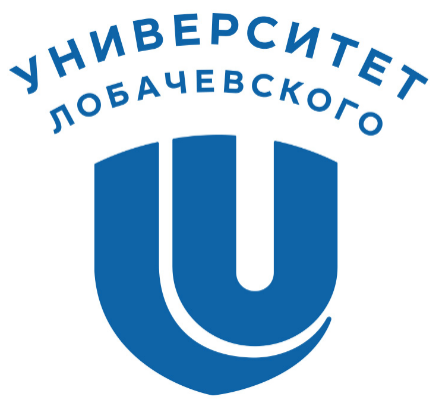 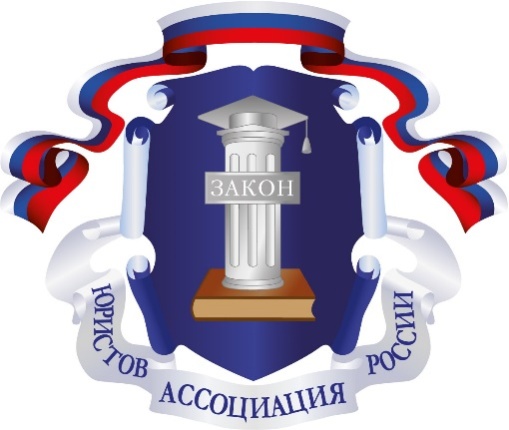 